Директорат по энергетике и изменению климатаОтдел энергетикиT: 0131944-1064E: Catherine.Cacace@gov.scotWhitelaw Brae Windfarm Limited c/0 2020 Renewables Limited ClydeviewЛюкс F3Бизнес-парк Риверсайд22 Гончарная улицаГринокPA15 21JZ7 декабря 2017 г.Уважаемая мисс УилсонЗАЯВЛЕНИЕ НА ПОЛУЧЕНИЕ СОГЛАСИЯ В СООТВЕТСТВИИ СО СТАТЬЕЙ 36 ЗАКОНА ОБ ЭЛЕКТРОЭНЕРГЕТИКЕ 1989 ГОДА И ПРЕДПОЛАГАЕМОГО РАЗРЕШЕНИЯ НА ПЛАНИРОВАНИЕ В СООТВЕТСТВИИ СО СТАТЬЕЙ 57(2) ЗАКОНА О ГОРОДСКОМ И СЕЛЬСКОМ ПЛАНИРОВАНИИ (ШОТЛАНДИЯ) 1997 ГОДА ДЛЯ ВЕТРЯНОЙ ЭЛЕКТРОСТАНЦИИ "УАЙТЛОУ БРЭЙ", РАСПОЛОЖЕННОЙ В ЗОНЕ ПЛАНИРОВАНИЯ ШОТЛАНДСКИХ ГРАНИЦ.ПриложениеЯ имею в виду заявление, поданное компанией Whitelaw Brae Windfarm Limited (компания, зарегистрированная в соответствии с Законом о компаниях с регистрационным номером SC456527 и имеющая юридический адрес c/o Renewables Limited , Clydeview, Suite F3, Riverside Business Park, 22 Pottery Street, Greenock, PA 15 2UZ от 1 декабря 2014 года на получение согласия в соответствии с разделом 36 Закона об электроэнергетике 1989 года ("Закон об электроэнергетике") на строительство и эксплуатацию ветропарка Whitelaw Brae Wind Farm, расположенного примерно в 3 км к югу от Tweedsmuir. Ветропарк будет состоять из 14 ветряных турбин с генерирующей мощностью более 50 МВт. В данном письме содержится решение министров Шотландии о выдаче разрешения.После официальных консультаций по заявке в мае 2016 года была представлена дополнительная экологическая информация, которая включала сведения, касающиеся изменения проекта с перемещением турбины. Добавление аккумуляторных батарей мощностью 4 МВт, инвертора/трансформатора, незначительные изменения в схеме трассы, сокращение объема необходимых земляных работ и план компенсационного озеленения для компенсации потери 52 гектаров леса.Разрешение на проектированиеВ соответствии с разделом 57(2) Закона о городском и сельском планировании (Шотландия) 1997 года министры Шотландии могут при выдаче согласия в соответствии с разделом 36 Закона об электроэнергетике на строительство и эксплуатацию генерирующей станции распорядиться, чтобы разрешение на планирование считалось выданным в отношении этой генерирующей станции и любого сопутствующего строительства. Данное письмо содержит решение министров Шотландии по такому указанию.КонсультацияЗаявка была объявлена и по ней проводились консультации в соответствии с требованиями Закона об электроэнергетике, Положения об электроэнергетике (Заявки на согласие) 1990 года и Положения об электроэнергетических работах (Оценка воздействия на окружающую среду) (Шотландия) 2000 года ("Положения 2000 года").Согласно пункту 2(1) Приложения 8 к Закону об электроэнергетике, соответствующий орган планирования должен быть уведомлен в отношении заявки на получение согласия по разделу 36. Уведомления были направлены в Совет Шотландских границ как орган планирования, а также в Шотландское природное наследие (SNH) и Шотландское агентство по охране окружающей среды (SEPA). Широкий круг других соответствующих организаций также был уведомлен и проконсультирован.В соответствии с Правилами 2000 года, 1 декабря 2014 года Заявитель представил Экологическое заявление. Заявитель выполнил требования законодательства и опубликовал заявление и экологический отчет в местной и национальной прессе, предоставив общественности и заинтересованным сторонам возможность сделать свои замечания.После того, как в мае 2016 года была представлена Дополнительная экологическая информация, компания вновь объявила о проведении конкурса, чтобы предоставить общественности и заинтересованным сторонам возможность сделать свои заявления.Правила 2000 года впоследствии (с 16 мая 2017 года) были заменены Правилами 2017 года "Электротехнические работы (оценка воздействия на окружающую среду) (Шотландия)".("Правила 2017 года"). Положения 2017 года применяются к данной заявке с учетом некоторых изменений. Эти изменения, среди прочего, предусматривают, что там, где в Правилах 2017 года говорится об "отчете об ОВОС", речь идет об "Экологическом отчете", подготовленном в соответствии с Правилами 2000 года.Всего было получено и рассмотрено 84 общественных представления: 50 общественных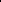 возражений до проведения PLI и последующих 34 возражений и ни одного публичного представления в поддержку предложения. Отчет о публичном местном расследовании (PLI) содержит резюме пунктов 1.35 и 1.37 письменных возражений. Доводы других сторон обобщены в главах 3, 4, 5 и 6 отчета PLI.Общественное местное расследование (ОМР)Совет Шотландских границ возражал против заявки и не отозвал свое возражение. В соответствии с положениями пункта 2(2)(a) Приложения 8 к Закону об электроэнергетике было проведено публичное местное расследование.Предэкзаменационное совещание было проведено 1 марта 2016 года. Заседания по расследованию состоялись 23, 24, 29, 30 и 31 августа 2016 года, а заседание по слушаниям - 31 августа 2016 года.Отчет докладчика был получен Отделом энергетических соглашений правительства Шотландии 17 августа 2017 года. Докладчик рекомендовал удовлетворить заявку на получение согласия по разделу 36 на ветряную электростанцию Whitelaw Brae Wind Farm, а Министры должны распорядиться, чтобы разрешение на планирование считалось выданным.Ни одна из сторон PLI не заявила о своих расходах.	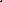 